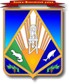 	МУНИЦИПАЛЬНОЕ ОБРАЗОВАНИЕХАНТЫ-МАНСИЙСКИЙ РАЙОНХанты-Мансийский автономный округ – ЮграАДМИНИСТРАЦИЯ ХАНТЫ-МАНСИЙСКОГО РАЙОНАП О С Т А Н О В Л Е Н И Еот  18.07.2013                                                                                                     № 172г. Ханты-МансийскО комиссии по оказанию государственной поддержкив сфере агропромышленного комплекса и поддержки коренных малочисленных народов  СевераВ соответствии с законами Ханты-Мансийского автономного округа –     Югры от 16 декабря 2010 года № 228-оз (ред. от 23 февраля 2013 года)            «О наделении органов местного самоуправления муниципальных образований Ханты-Мансийского автономного округа – Югры отдельным государственным полномочием по поддержке сельскохозяйственного производства и деятельности по заготовке и переработке дикоросов (за исключением мероприятий, предусмотренных федеральными целевыми программами)»,       от 31 января 2011 года № 8-оз (ред. от 23 февраля 2013 года) «О наделении органов местного самоуправлении муниципальных образований Ханты-Мансийского автономного округа – Югры отдельным государственным полномочием по  участию в реализации целевой программы Ханты-Мансийского автономного округа – Югры «Социально-экономическое развитие коренных малочисленных народов Севера Ханты-Мансийского автономного округа – Югры» в 2011 – 2013 годах и на период до 2015 года»,      в целях обеспечения устойчивого развития агропромышленного комплекса, сохранения и развития традиционной хозяйственной деятельности коренных малочисленных народов Севера на территории Ханты-Мансийского района:Утвердить: Положение о комиссии по оказанию государственной поддержки в сфере агропромышленного комплекса и поддержки коренных малочисленных народов Севера согласно приложению 1.Состав комиссии по оказанию государственной поддержки в сфереагропромышленного комплекса и поддержки коренных малочисленных народов Севера согласно приложению 2.Формы заявлений согласно приложениям 3 – 6.Формы договоров согласно приложениям 7 – 8.Признать утратившим силу постановление администрации Ханты-Мансийского района от 06 декабря 2011 года № 238 «О комиссии по рассмотрению заявлений при предоставлении единовременной финансовой помощи».Опубликовать постановление в газете «Наш район» и разместить на официальном сайте администрации Ханты-Мансийского района.Настоящее постановление вступает в силу после его официального опубликования (обнародования).5. Контроль за выполнением постановления возложить на первого заместителя главы администрации Ханты-Мансийского района. Глава администрацииХанты-Мансийского района                                                                 В.Г.УсмановПриложение 1 к постановлению администрацииХанты-Мансийского районаот 18.07.2013  № 172Положение о комиссии по оказанию государственной поддержки в сфере агропромышленного комплекса и поддержки коренных малочисленных народов СевераОбщие положения1.1. Комиссия по оказанию государственной поддержки в сфере агропромышленного комплекса и поддержки коренных малочисленных народов Севера (далее – Комиссия)  создана  с целью  оперативного коллегиального решения вопросов, связанных с предоставлением государственной поддержки в рамках  реализации  мероприятий  программ: «Развитие агропромышленного комплекса, заготовки и переработки дикоросов Ханты-Мансийского автономного округа – Югры в 2011 – 2013 годах и на период до 2015 года» и «Социально-экономическое развитие коренных малочисленных народов Севера Ханты-Мансийского автономного округа – Югры» в 2011 – 2013 годах и на период до 2015 года.1.2. В работе Комиссия руководствуется:1.2.1. Целевой программой Ханты-Мансийского автономного округа – Югры «Социально-экономическое развитие коренных малочисленных народов Севера Ханты-Мансийского автономного округа – Югры» в 2011 – 2013 годах и на период до 2015 года, утвержденной постановлением Правительства Ханты-Мансийского автономного – Югры от 19 октября 2010 года № 266-п (далее – программа КМНС).1.2.2. Целевой программой Ханты-Мансийского автономного округа –Югры «Развитие агропромышленного комплекса, заготовки и переработки дикоросов Ханты-Мансийского автономного округа – Югры                               в 2011 – 2013 годах и на период до 2015 года», утвержденной            постановлением Правительства Ханты-Мансийского автономного – Югры                                  от 19 октября 2010 года № 263-п (далее – программа АПК).1.2.3. Порядком предоставления субсидий на поддержку сельскохозяйственного производства и деятельности по заготовке и переработке дикоросов, утвержденным постановлением Правительства Ханты-Мансийского автономного округа – Югры от 04 марта 2011 года № 53-п   (далее – Порядок).1.2.4. Настоящим Положением.2. Задачи Комиссии2.1. Задачами Комиссии являются:2.1.1. Принятие решения о предоставлении субсидии на поддержку животноводства, растениеводства, рыболовства и рыбопереработки, искусственного выращивания рыбы, заготовки и (или) переработки дикоросов либо об отказе в ее предоставлении.2.1.2. Принятие решения о предоставлении субсидии на возведение (строительство), оснащение, страхование пунктов по приемке дикоросов            (для организаций, имеющих статус факторий), приобретение материально-технических средств и оборудования для хранения, транспортировки и переработки дикоросов либо об отказе в ее предоставлении.2.1.3. Принятие решения о предоставлении субсидии для компенсации части затрат на организацию презентации продукции из дикоросов на выставках, ярмарках, форумах либо об отказе в ее предоставлении.2.1.4. Принятие решения о предоставлении субсидии на развитие материально-технической базы малых форм хозяйствования (за исключением граждан, ведущих личное подсобное хозяйство).2.1.5. Принятие решения о постановке на учет для получения субсидии на приобретение материально-технических средств.2.1.6. Принятие решения о постановке на учет на получение субсидии на приобретение северных оленей лицам из числа коренных малочисленных народов Севера автономного округа, постоянно проживающим на межселенных территориях (территориях традиционного природопользования, стойбищах) и занимающимся оленеводством, либо об отказе в постановке на учет с указанием причин.2.1.7. Принятие решения о постановке на учет на получение субсидии на обустройство земельных участков территорий традиционного природопользования, территорий (акваторий), предназначенных для пользования объектами животного мира, водными биологическими ресурсами, либо об отказе в постановке на учет с указанием причин.2.1.8. Принятие решения о постановке на учет на получение финансовой помощи молодым специалистам из числа коренных малочисленных народов Севера, выезжающим на работу в места традиционного проживания и традиционной хозяйственной деятельности, на обустройство быта либо об отказе в постановке на учет.2.2. Распределение    между    сельхозтоваропроизводителями     лимитовсубвенций, доведенных Департаментом природных ресурсов и несыръевого сектора экономики автономного округа для исполнения государственного полномочия на поддержку сельскохозяйственного производства.3. Порядок работы  Комиссии3.1. Делопроизводство по формированию и ведению дел по  заявлениям  и прилагаемым к ним документам осуществляет  комитет  экономической политики администрации  района  (далее – Комитет).3.2. Комитет организует работу Комиссии, выносит на рассмотрение Комиссии учетные дела.3.3. Принятие решений Комиссией осуществляется на основе соответствия установленным требованиям заявлений и прилагаемых к ним документов:3.3.1. По пунктам 2.1.1 – 2.1.4 решение принимается в течение 5 дней со дня поступления документов и оформляется протоколом.3.3.2. По пунктам 2.1.5 – 2.1.8  решение принимается не позднее 30 дней с момента регистрации заявления и оформляется протоколом.3.4. Комиссия рассматривает заявления на заседаниях, проводимых по мере необходимости, но не реже одного раза в квартал.3.5. Заседание Комиссии считается правомочным при соблюдении кворума не менее двух третей от списочного состава Комиссии.3.6. Председатель Комиссии руководит ее деятельностью, председательствует на заседаниях. В его отсутствие функции председателя исполняет заместитель председателя Комиссии.3.7. Решения Комиссии принимаются на основе открытого голосования простым большинством голосов от числа присутствующих на заседании. 3.8. Ведение и оформление протокола Комиссии осуществляется секретарем.Приложение 2 к постановлению администрацииХанты-Мансийского районаот 18.07.2013  № 172Состав Комиссии по оказанию государственнойподдержки в сфере агропромышленного комплекса и поддержки коренных малочисленных народов Севера Приложение 3 к постановлению администрацииХанты-Мансийского районаот 18.07.2013  № 172Председателю комитетаэкономической политикиадминистрацииХанты-Мансийского района_________________________ЗАЯВЛЕНИЕна выплату субсидии на приобретение  материально-технических средств физическим лицам из числа  малочисленных народов Севера, постоянно проживающим в местах традиционного проживания и традиционной хозяйственной деятельности, ведущим традиционный образ жизни, осуществляющим традиционное хозяйствование и занимающимся традиционными промыслами, включенным в Реестр территорий традиционного природопользования регионального значения и не имеющим договоров с компаниями-недропользователями	Прошу предоставить субсидию  на  приобретение следующих  технических средств: _______________________________________________________________________________(наименование технических средств)Общая стоимость приобретенных технических средств составляет ______________________________________________________________________ рублей.К заявлению прилагаются следующие документы:Подтверждаю свое согласие на обработку и использование комитетом экономической политики администрации района моих персональных данных с учетом требований Федерального закона от 27 июля 2006 года № 152-ФЗ «О персональных данных».Настоящим подтверждаю действительность предоставленных мной сведений.«___» ____________ 201__ года                                             _________________________                                                                                                                                                                                                                                                              (подпись заявителя, печать)                                                                                                                  Приложение 3а к постановлению администрацииХанты-Мансийского районаот 18.07.2013  № 172Председателю комитетаэкономической политикиадминистрацииХанты-Мансийского района_________________________ЗАЯВЛЕНИЕна выплату субсидии на приобретение  материально-технических средств физическим лицам из числа коренных малочисленных народов Севера, занимающимся ведением традиционной хозяйственной деятельности и заключившим договоры с организациями, осуществляющими пользование объектами животного мира и водных биологических ресурсов, в соответствии с действующим законодательством, имеющим соответствующие лицензии и разрешения, за которыми закреплены охотничьи угодья, лесные участки, рыбопромысловые участки 	Прошу предоставить субсидию  на  приобретение следующих  технических средств: _________________________________________________________________________________________________________________________________________________________(наименование технических средств)Общая стоимость приобретенных технических средств составляет ____________________________________________________________________ рублей.К заявлению прилагаются следующие документы:Подтверждаю свое согласие на обработку и использование комитетом экономической политики администрации района моих персональных данных с учетом требований Федерального закона от 27 июля 2006 года № 152-ФЗ «О персональных данных».Настоящим подтверждаю действительность предоставленных мной сведений.  «___» ____________ 201__ года                                             ________________________                                                                                                                                                                                                                                                             (подпись заявителя, печать)  Приложение 4 к постановлению администрацииХанты-Мансийского районаот 18.07.2013  № 172Председателю комитетаэкономической политикиадминистрацииХанты-Мансийского района_________________________ЗАЯВЛЕНИЕна выплату субсидии на приобретение северных оленей лицам из числа коренных малочисленных народов Севера Ханты-Мансийского автономного округа – Югры, постоянно проживающим на межселенных территориях (территориях традиционного природопользования, стойбищах) и занимающимся оленеводством  	Прошу предоставить субсидию на приобретение северных оленей: количество приобретаемых оленей (_____  ) штук, цена за одну голову _________ (__________) рублей ___ коп.     	Наличие* и фактическое использование оленьих пастбищ на момент подачи заявления и предполагаемое их использование после приобретения северных оленей _____________________________________________________________________________Общая стоимость приобретаемого поголовья составляет ____________ (________________________________________________________) рублей______________ коп. Продавец:______________________________________________________________ _____________________________________________________________________________	Юридическое лицо – наименование организации, ИНН/КПП, адрес, телефон_____________________________________________________________________________________	Физическое лицо – Ф.И.О. гражданина, адрес, телефон________________________________________________________________________________________________________________Наличие оленьих пастбищ (местонахождение, га) ___________________________К заявлению прилагаются следующие документы:* В случае отсутствия у заявителей оленьих пастбищ для содержания приобретаемого поголовья северных оленей необходимо предоставить письменное согласие пользователя территорий традиционного природопользования на использование оленьих пастбищ в границах данных территорий, указанных заявителем.    Подтверждаю свое согласие на обработку и использование комитетом экономической политики администрации района моих персональных данных с учетом требований Федерального закона от 27 июля 2006 года    № 152-ФЗ «О персональных данных».Настоящим подтверждаю действительность предоставленных мной сведений.«____» ___________________ 201___ года   	                          ________________________   (подпись заявителя, печать)                                                                                                                                                                                                                                                  Приложение 5 к постановлению администрацииХанты-Мансийского районаот 18.07.2013  № 172Председателю комитетаэкономической политикиадминистрацииХанты-Мансийского района_________________________ЗАЯВЛЕНИЕна выплату субсидии юридическим лицам на обустройство земельных участков территорий традиционного природопользования, территорий (акваторий),  предназначенных для пользования объектами животного мира, водными биологическими ресурсами, включенным в Реестр организаций, осуществляющих традиционное хозяйствование и занимающимся промыслами коренных малочисленных народов Севера в Ханты-Мансийском автономном  округе – Югре и не имеющим договоров с компаниями-недропользователямиПрошу предоставить субсидию на обустройство __________________________________________________________________________________________________________________________________________________________ Для обустройства необходимо строительство следующих построек: _____________________________________________________________________________   Общая   стоимость   строительства  в  соответствии  с  проектно-сметной документацией составляет___________________________________________________________       рублейК заявлению прилагаются следующие документы:* В случае превышения стоимости строительства по обустройству согласно представленной проектно-сметной документации размер субсидии рассчитывается по типовым проектам.Подтверждаю свое согласие на обработку и использование комитетом экономической политики администрации района моих персональных данных с учетом требований Федерального закона от 27 июля 2006 года № 152-ФЗ «О персональных данных».Настоящим подтверждаю действительность предоставленных мной сведений.  «___» ____________ 201__ года                                    ____________________________                                                                                                                                                                                                                                                                            								  (подпись заявителя, печать)                                                                                                                       Приложение 5а к постановлению администрацииХанты-Мансийского районаот 18.07.2013  № 172Председателю комитетаэкономической политикиадминистрацииХанты-Мансийского района_________________________ЗАЯВЛЕНИЕна выплату субсидии физическим лицам (семье) на обустройство земельных участков территорий традиционного природопользования, территорий (акваторий), необходимых для осуществления пользования животным миром и водными биологическими ресурсами,  постоянно проживающим в местах традиционного проживания и традиционной хозяйственной деятельности малочисленных народов, ведущим традиционное природопользование и традиционный образ жизни, включенным в Реестр территорий традиционного природопользования регионального значения и не имеющим договоров с компаниями-недропользователямиПрошу предоставить субсидию на обустройство __________________________________________________________________________________________________________ 	Для обустройства необходимо строительство следующих построек: ______________________________________________________________________________________________________________________________________________________________	Общая   стоимость   строительства  в  соответствии  с  проектно-сметной документацией составляет_____________________________________________       рублей К заявлению прилагаются следующие документы:* В случае превышения стоимости строительства по обустройству согласно представленной проектно-сметной документации размер субсидии рассчитывается по типовым проектам.Подтверждаю свое согласие на обработку и использование комитетом экономической политики администрации района моих персональных данных с учетом требований Федерального закона от 27 июля 2006 года № 152-ФЗ «О персональных данных».Настоящим подтверждаю действительность предоставленных мной сведений.«___» ____________ 201__ года                                             _________________________                                                                                                                                                                                                                                                                                                                                                                      (подпись заявителя, печать)Приложение 6 к постановлению администрацииХанты-Мансийского районаот 18.07.2013  № 172Председателю комитетаэкономической политикиадминистрацииХанты-Мансийского района_________________________ЗАЯВЛЕНИЕ	Я, ______________________________________________________________________,(Ф.И.О.)прошу предоставить мне единовременную финансовую помощь на обустройство быта молодым специалистам из числа коренных малочисленных народов Севера, выезжающим на работу в места традиционного проживания и традиционной хозяйственной деятельности в размере ___________ рублей.Национальность ___________________________________________________ подтверждаю. Паспорт______№______________серия______________выдан________________________ _____________________________________________________________________________Адрес фактического проживания ___________________________________________________________________________, телефон _________________________________________,закончившему (-ей) ___________________________________________________________,						(полное наименование учебного заведения)Принятого(-ой) на работу _____________________________________________________						(полное наименование учреждения)на должность ________________________________________________________________	К заявлению прилагаются следующие документы:	Настоящим подтверждаю действительность предоставленных мной сведений.«____» ___________ 201__г.			            _________________________                                                                                                                                                                                                                                                            (подпись заявителя, печать)         Приложение 7 к постановлению администрацииХанты-Мансийского районаот 18.07.2013  № 172ДОГОВОРо предоставлении субсидии на обустройство территорий традиционного природопользования, территорий и акваторий, необходимых для осуществления пользования животным миром и водными биологическими ресурсамиг. Ханты-Мансийск                                                     «__» _________ 20__г.Администрация Ханты-Мансийского района, именуемая в дальнейшем «Уполномоченный орган», в лице главы администрации Ханты-Мансийского района Усманова Владислава  Гильмановича, действующего на основании Устава, с одной стороны, и __________________________(далее по тексту – (Пользователь ТТП) в лице ____________________________, действующего на основании __________________________________________________,          с другой стороны, вместе именуемые Стороны, заключили настоящий договор о нижеследующем:Предмет ДоговораПредметом настоящего Договора является предоставление Уполномоченным органом субсидии на обустройство территорий традиционного природопользования, территорий и акваторий, необходимых для осуществления пользования животным миром и водными биологическими ресурсами в соответствии с постановлением Правительства Ханты-Мансийского автономного округа – Югры  от 19.10.2010 № 266-п        «О целевой Программе Ханты-Мансийского автономного округа – Югры «Социально-экономическое развитие коренных малочисленных народов Севера Ханты-Мансийского автономного округа – Югры»                                 в 2011 – 2013 годах и на период до 2015 года,  на основании решения комиссии по оказанию государственной поддержки в сфере агропромышленного комплекса и поддержки коренных малочисленных народов  Севера Уполномоченного органа  от ______________ (далее – Комиссия).2. Сумма Субсидии2.1. Уполномоченный орган на условиях настоящего Договора выделяет Пользователю ТТП денежные средства в виде субсидии на обустройство территорий традиционного природопользования, территорий и акваторий, необходимых для осуществления пользования животным миром и водными биологическими ресурсами (далее – Территория) на следующие постройки ______________________________________________________________. 2.2. Стоимость обустройства Территории согласно проектно-сметной документации __________________________________________________ (_________________________________________) рублей _____ копейки.2.3. Размер предоставляемой субсидии составляет 70% от стоимости  обустройства Территории согласно пункту 2.2 настоящего Договора и равен _____________ (_________________________________) рублей ____ копеек.2.4. Перечисление субсидии по настоящему Договору производится Уполномоченным органом по безналичному расчету путем перечисления денежных средств на счет Пользователя ТТП в одном из нижеуказанных порядков в зависимости от конкретных условий предоставления субсидии:2.4.1. Предоставление субсидий на обустройство в один этап осуществляется при условии положительного решения Комиссии, если обустройство уже произведено и представлены подтверждающие документы (договоры подряда, кассовые и товарные чеки на приобретение строительно-монтажных материалов, счета-фактуры, товарные накладные, платежные поручения, документы, подтверждающие факт оплаты материалов и произведенных работ, фотоматериалы и иные копии документов, подтверждающих факт обустройства) и составляет ______________ (_______________________________________) рублей ____ копеек.2.4.2. Предоставление субсидий на обустройство в два этапа осуществляется в следующем порядке:I этап – на приобретение стройматериалов и производство строительных работ согласно проектно-сметной документации и решению Комиссии, а также акту освидетельствования проведения основных работ по обустройству Территории, согласно приложению 1 к настоящему Договору, подписанному представителями (уполномоченными) Сторон – ___________________ (_____________________________________________) рублей _____ копейки в 20___ году (что составляет 70 % от размера предоставляемой субсидии);	II этап – по окончании обустройства Территории в 20____ году согласно решению Комиссии, а также акту приемки выполненных работ, утвержденному Уполномоченным органом, согласно приложению 2 к настоящему Договору, подписанному представителями (уполномоченными) Сторон – ____________ (__________________________) рублей ____ копеек.Права и обязанности сторон3.1. Уполномоченный орган вправе:3.1.1. Требовать от Пользователя ТТП выполнения обустройства в соответствии с проектно-сметной документацией, а также требовать своевременного устранения выявленных недостатков.3.1.2. В случае выполнения Пользователем ТТП работ по обустройству Территории,    не   предусмотренных   проектно-сметной   документацией   и настоящим   Договором,    Уполномоченный   орган    вправе   не   оплачиватьданные работы.3.1.3.  Требовать  от   Пользователя   ТТП   предоставления  надлежащимобразом оформленной документации и фотоматериалов, подтверждающих выполнение работ по обустройству в соответствии с проектно-сметной документацией.3.1.4. Проверять ход и качество работ, выполняемых Пользователем ТТП. Привлекать экспертов, специалистов и иных лиц, обладающих необходимыми знаниями в области оценки качества работ, выполняемых по обустройству Территории.3.1.5. При невыполнении Пользователем ТТП работ, соответствующих проектно-сметной документации, а именно, не исполнение каких-либо пунктов проектно-сметной документации, выявившихся по итогам осуществления контроля за проведением работ по обустройству Территории, Уполномоченный орган вправе изменять стоимость обустройства Территории согласно фактически произведенным затратам.3.1.6. По согласованию с Пользователем ТТП перенести сроки выездной проверки окончания обустройства Территории в связи с труднодоступной транспортной схемой. 3.2. Уполномоченный орган обязан:3.2.1. Своевременно сообщать в устной и письменной форме Пользователю ТТП о недостатках, обнаруженных в ходе обустройства Территории или приемки исполненных обязательств, и известить об изменении стоимости обустройства Территории в результате выявленных недостатков.3.2.2. Своевременно перечислять денежные средства Пользователю ТТП согласно пункту 2.4 настоящего Договора, в пределах открытых лимитов бюджетных ассигнований на текущий финансовый год. 3.3. Пользователь ТТП  вправе:3.3.1. Требовать своевременного перечисления  денежных средств за следующий этап (в случае перечислении субсидии в два этапа) после подписания Сторонами акта приемки выполненных работ согласно проектно-сметной документации при наличии открытых лимитов бюджетных ассигнований на текущий финансовый год.3.3.2. Знакомиться с результатами мероприятий по осуществлению контроля за проведением работ по обустройству Территории.3.4. Пользователь ТТП обязан:3.4.1. Использовать субсидию строго по целевому назначению – на обустройство Территории согласно проектно-сметной документации в сроки, предусмотренные настоящим Договором.3.4.2. Своевременно и надлежащим образом обустроить Территорию согласно проектно-сметной документации. 3.4.3. За свой счет устранить выявленные недостатки в сроки, определенные Уполномоченным органом, а если срок не определен, то в течение 30 (тридцати) календарных дней с  момента получения  письменногоизвещения       (требования)    Уполномоченного      органа     об     устранениинедостатков.3.4.4. В случае выявления нецелевого использования субсидии возвратить  Уполномоченному органу ранее перечисленные средства по настоящему Договору в течение 30 (тридцати) календарных дней с момента письменного извещения (требования)  Уполномоченного органа.3.4.5. В случае обустройства Территории согласно типовой проектно-сметной документации руководствоваться расчетом обустройства территорий традиционного природопользования, промышленных станов.Ответственность Сторон4.1. Стороны несут ответственность за неисполнение обязательств по настоящему Договору в соответствии с законодательством Российской Федерации.4.2. Пользователь ТТП несет ответственность за использование субсидии не по целевому назначению в соответствии с законодательством Российской Федерации.4.3. В случае, если неисполнение или не надлежащее исполнение Стороной своих обязательств по настоящему Договору является следствием обстоятельств непреодолимой силы, то Стороны освобождаются                       от ответственности.4.4. В случае наступления обстоятельств, указанных в пункте 4.3 настоящего Договора, Сторона обязана в течение 3 календарных дней письменно уведомить об этом другую Сторону.Порядок разрешения споров, претензий Сторон5.1. Все споры и разногласия,  которые  могут  возникнуть из настоящегоДоговора между Сторонами, будут разрешаться путем переговоров, в том числе в претензионном порядке. Претензия (письмо, уведомление) оформляется в письменной форме и направляется той Стороне по Договору, которой допущены нарушения его условий.5.2. Срок рассмотрения писем, уведомлений или претензий не может превышать 30 (тридцати) календарных дней с момента их получения, если иные сроки рассмотрения не предусмотрены настоящим Договором. Переписка Сторон может осуществляться в виде письма или телеграммы, а в случаях направления факса, иного электронного сообщения – с последующим предоставлением оригинала документа.5.3. При не урегулировании Сторонами спора в досудебном порядке, спор подлежит рассмотрению в установленном законодательством порядке.5.4. При не урегулировании Сторонами спора в досудебном порядке, спор передается на разрешение в Арбитражный суд Ханты-Мансийского автономного округа – Югры.Срок действия, изменение и расторжение Договора6.1. Настоящий Договор вступает в силу с момента подписания его Сторонами.6.2. Настоящий Договор действует до исполнения Сторонами своих обязательств. 6.3. Изменение положений настоящего Договора возможно по соглашению Сторон. Все изменения оформляются в письменном виде путем подписания Сторонами дополнительных соглашений к настоящему Договору. Все приложения и дополнительные соглашения являются неотъемлемой частью настоящего Договора. Дополнительное соглашение вступает в силу после его подписания.6.4. Настоящий Договор может быть расторгнут:6.4.1. По соглашению Сторон.6.4.2. В одностороннем порядке по требованию Уполномоченного органа в случае выявления фактов нецелевого использования субсидии.6.4.3. По иным основаниям, предусмотренным законодательством Российской Федерации.Прочие условия Договора7.1. Приложением к настоящему Договору является проектно-сметная документация.7.2. Настоящий Договор составлен в 2 (двух) подлинных экземплярах, один из которых находится у Пользователя ТТП, другой – у Уполномоченного органа.8. Адреса и реквизиты СторонПриложение 1  к  договору  АКТ
освидетельствования проведения основных работ по обустройству территории традиционного природопользования, территорий и акваторий, необходимых для осуществления пользования животным миром и водными биологическими ресурсами г. Ханты-Мансийск				                              «____» _____ 201_г.	Объекты обустройства (наименование, адрес объектов обустройства: жилая изба, избушка рыбака, избушка охотника, ________________________________________________________________   баня, кораль, объекты жизнеобеспечения и хозяйственные постройки, необходимые для ведения __________________________________________________________________ традиционного хозяйствования)	Сведения о пользователе ТТП (получателе субсидии): (наименование организации, юридический адрес)	Сведения о договоре о выделении субсидии на обустройство участка территорий  традиционного  природопользования    __________________										(номер, дата выдачи)	Иные представители, участвующие в осмотре объектов обустройства: (наименование, должность, фамилия, инициалы,реквизиты документа о представительстве)	Настоящий акт составлен о нижеследующем:	1. К освидетельствованию предъявлены следующие постройки:   (перечень и краткая характеристика объектов обустройства)__________________________________________________________________В результате проведенных работ по обустройству участка ТТП проведены замеры объектов обустройства:	2. Обустройство участка ТТП составляет __________________________(_______________________________) рублей __________ копеекиз утвержденных договором__________(________________________________) рублей __________ копеек согласно типовой проектно-сметной документации.	3. Даты:	начала работ «____» __________ 201__г;	окончания работ «____» _________ 201__г.	4. Документ составлен в ___ экземплярах.	5. Подписи_____________________________________________	  _________________(должность, фамилия, инициалы представителя Уполномоченного органа)     (подпись)__________________________________________________________  ______________________			(Ф.И.О.) 						    (подпись)Приложение 2  к  договоруА К Тприемки выполненных работ по договоруо выделении субсидии на обустройство участка  территории традиционного природопользования № __ от ____________. г. (пос., дер.)                                                                             «___» __________ 20__ г.	Мы, нижеподписавшиеся, представители сторон:Пользователь ТТП – ________________________________________ в лице ______________________________________________________________________________________,  действующего на основании ___________________, с одной стороны, и  _________________________________________________ в лице ______________________________________________________, действующего на основании _________________________________, с другой стороны, на основании решения Комиссии ______________________________ (протокол № ___ от _________) произвели приемку выполненных работ по договору о выделении субсидии на обустройство участка территории традиционного природопользования № __ от __________. Выполненные работы по обустройству территории традиционного природопользования соответствуют утвержденной смете и проектно-сметной документации. Все построенные объекты (________________________________) находятся на территории традиционного природопользования ____________ в пределах границ _______________ района.Сумма выполненных работ по договору  – __________________________________________________________________.Всего выполнено работ на сумму __________________________________________________________________. 	Настоящий акт составлен в 2 (двух) экземплярах, один из которых находится у Пользователя ТТП, другой – в ________________________________.	Приложение: Фотоматериал объектов обустройства территории традиционного природопользования ______________________.	Подписи:_______________________________________	  __________                 (должность, фамилия, инициалы представителя Уполномоченного органа)     (подпись)           _______________________________                                                     _____________               (Пользователь  ТТП	Ф.И.О.) 					   (подпись)Приложение 8 к постановлению администрацииХанты-Мансийского районаот 18.07.2013 № 172ДОГОВОР №_______на выплату субсидий за продукцию охотпромысла(пушнину, мясо диких животных, боровую дичь)г. Ханты-Мансийск                                                          «__» _________ 20____г.Администрация Ханты-Мансийского района, именуемая в дальнейшем «Уполномоченный орган», в лице главы администрации Ханты-Мансийского района Усманова  Владислава Гильмановича, действующего на  основании Устава, с одной стороны, и __________________________, (далее по тексту – Заготовитель) в лице ____________________________, действующего на основании ___________, с другой стороны, вместе именуемые Стороны, заключили настоящий договор о нижеследующем:Предмет договораПо настоящему договору Заготовитель обязуется организовать прием продукции охотпромысла (пушнину, мясо диких животных, боровую дичь) (далее по тексту – Продукция охотпромысла) от населения, добыча которой осуществлялась на территории автономного округа, а Уполномоченный орган произвести перечисление средств в виде субсидий Заготовителю за продукцию охотпромысла на основании представляемых ими ежемесячных отчетов, заверенных печатью, а также копий документов, подтверждающих выплату совокупной рекомендуемой цены Заготовителям.Обязанности сторон2.1. Заготовитель обязуется:2.1.1.	 Использовать перечисленные Уполномоченным органом финансовые средства по целевому назначению в порядке, установленном постановлением Правительства Ханты-Мансийского автономного округа – Югры от 19.10.2010 № 266-п «О целевой программе Ханты-Мансийского автономного округа – Югры «Социально-экономическое развитие коренных малочисленных народов Севера Ханты-Мансийского автономного округа – Югры» в 2011 – 2013 годах и на период до 2015 года» (далее – Постановление) и  определенном настоящим договором.2.1.2. Принимать продукцию охотпромысла высшего качества, не имеющую дефектов, без снижения сортности и размерности. 2.1.3. Расплачиваться со сдатчиками продукции охотпромысла в соответствии с Постановлением и при условии соответствия продукции охотпромысла  установленным требованиям к качеству по ценам, не ниже совокупных рекомендуемых цен, установленных Постановлением.2.1.4. Оформлять принятую продукцию охотпромысла актами приема-передачи, закупочными актами, документами, подтверждающими выплату совокупной рекомендуемой цены.2.1.5. Предоставлять сдатчикам необходимую информацию о требованиях, предусмотренных действующим федеральным законодательством и законодательством автономного округа к заготовленной продукции охотпромысла, установленных Заготовителем к качеству.2.1.6. В случае необходимости организовать работу по получению лицензий и иных необходимых разрешающих документов на добычу продукции охотпромысла.2.1.7. Предоставлять в Уполномоченный орган ежемесячно, не позднее   15 числа, следующего за отчетным месяцем, отчет о предоставлении субсидий в соответствии с приложением к договору на выплату субсидии за продукцию охотпромысла, а также копий документов, подтверждающих выплату совокупной рекомендуемой цены Заготовителям.2.1.8. При проведении проверок по выплате совокупной рекомендуемой цены за продукцию охотпромысла, проводимых работниками Уполномоченного органа, предоставлять оригиналы документов, подтверждающих прием продукции от сдатчиков, а также документы (оригиналы), подтверждающие хранение продукции на складе Заготовителя, обеспечивать беспрепятственный доступ на склады, где находится принятая продукция. В случаях, если принятая продукция охотпромысла, дикорастущих и лекарственно-технического сырья на момент проверки реализована, по запросу проверяющих предоставлять документы, подтверждающие реализацию.2.2.  Уполномоченный орган обязуется:2.2.1.	После предоставления Заготовителем отчета и копий подтверждающих документов о приеме продукции охотпромысла, выплате совокупной рекомендуемой цены перечислять финансовые средства в пределах открытых лимитов бюджетных обязательств на текущий финансовый год. 2.2.2. На основании обращения Заготовителя и при отсутствии у Заготовителя финансовой задолженности по недоиспользованным средствам по выплате субсидий, соблюдении сроков предоставления отчетов и их правильном заполнении, отсутствии обоснованных жалоб и замечаний           со стороны сдатчиков, Уполномоченный орган при наличии открытых лимитов бюджетных обязательств производит авансовые выплаты в размере           10 процентов расчетного объема заготовок. Размер авансовых выплат определяется путем умножения годового объема видов заготовок продукции охотпромысла прошлого года на действующую ставку субсидии. Ответственность сторон	3.1. В случае нецелевого использования Заготовителем субсидии Уполномоченный орган взыскивает сумму предоставленной субсидии в соответствии с порядком, установленным законодательством Российской Федерации. 	3.2. В случае невыполнения или ненадлежащего исполнения обязательств Заготовителем по настоящему договору Уполномоченный орган вправе расторгнуть договор в одностороннем порядке, письменно уведомив об этом Заготовителя, без выплаты понесенных им затрат.	3.3. При систематических нарушениях Заготовителем требований и условий, установленных Постановлением и настоящим договором, Департамент природных ресурсов и несырьевого сектора экономики Ханты-Мансийского автономного округа – Югры по ходатайству Уполномоченного органа исключает его из Реестра организаций, осуществляющих традиционное хозяйствование и занимающихся промыслами коренных малочисленных народов Севера в Ханты-Мансийском автономном округе – Югре.Форс-мажорные обстоятельства4.1. Стороны освобождаются от ответственности за частичное или полное невыполнение обязательств по данному договору, если такое частичное или полное невыполнение обязательств было обусловлено форс-мажорными обстоятельствами.4.2. Под «форс-мажорными обстоятельствами» понимается любой законодательный или нормативный акт, правила или письменная директива, исходящие от любого правительственного органа и имеющие юридическую силу над деятельностью участников договора, делающие невозможным надлежащее исполнение договора, причем они могут быть доведены до сведения сторон только в форме законодательного или подзаконного акта.Под «форс-мажорными обстоятельствами» также понимаются любые военные перевороты, боевые действия, война, пожары, землетрясения, наводнения или другие обстоятельства, не зависящие от воли участников договора, но оказывающие непосредственное влияние на возможность выполнения условий договора.4.3. В случае возникновения обстоятельств, оговоренных в п. 4.2, пострадавшая сторона обязана в течение 3-х рабочих дней с того момента, когда ей стало известно о данных обстоятельствах, известить об этом другую сторону. Извещение об этом должно быть одновременно отправлено по факсу (телексу, телеграммой) и заказным письмом. В извещении должна содержаться информация о форс-мажорных обстоятельствах и об их влиянии на дальнейшее выполнение обязательств по договору.Пострадавшая сторона должна сделать все возможное для сведения к минимуму дальнейших отрицательных последствий форс-мажорных обстоятельств.4.4. Подтверждением наличия и продолжительности форс-мажорных обстоятельств является Свидетельство, выданное уполномоченными на то государственными органами и негосударственными некоммерческими организациями.4.5. Если обстоятельства непреодолимой силы действуют на протяжении более трех месяцев и не обнаруживают признаков прекращения, настоящий договор может быть расторгнут любой из сторон путем направления уведомления другой стороне и возвращением всего полученного в связи с исполнением обязательств по договору в разумный срок. Срок действия договора	Договор вступает в силу с момента подписания и действует                     до момента нахождения Заготовителя в Реестре организаций, осуществляющих традиционное хозяйствование и занимающихся промыслами коренных малочисленных народов Севера на территории Ханты-Мансийского автономного округа – Югры, ведение которого осуществляется в соответствии с постановлением Правительства автономного округа от 06.04.2007 № 85-п    «О Реестре организаций, осуществляющих традиционное хозяйствование           и занимающихся промыслами коренных малочисленных народов Севера          в Ханты-Мансийском автономном округе – Югре».			6. Заключительные положения6.1. Настоящий договор составлен в двух экземплярах, имеющих одинаковую юридическую силу, по одному экземпляру для каждой из сторон.6.2. Изменения и дополнения к настоящему договору оформляются в письменном виде дополнительным соглашением.7.  Адреса и банковские реквизиты сторонПриложение к договоруна выплату субсидий за продукцию охотпромыслаФорма ежемесячного отчетао предоставлении субсидий на продукцию охотпромыслаюридическим лицам по ___________________________________________                                    (наименование юридического лица)за ___________________ 20__ годаРуководитель предприятияГлавный бухгалтер предприятияПечать предприятияБанковские реквизиты (полностью)Отчет проверил ____________________ специалист  органа местного самоуправления администрации Ханты-Мансийского района.Первый заместитель главы администрации   Ханты-Мансийского района, председатель КомиссииЗаместитель председателя комитета экономической политики   администрации Ханты-Мансийского района, заместитель председателя КомиссииСпециалист-эксперт отдела сельского хозяйства управления реального сектора экономики комитета экономической политики администрации Ханты-Мансийского района, секретарь Комиссии Начальник управления по учету и отчетности администрации Ханты-Мансийского районаНачальник юридическо-правового управления администрации Ханты-Мансийского районаНачальник управления реального сектора экономики комитета экономической политики   администрации Ханты-Мансийского районаНачальник отдела сельского хозяйства управления реального сектора экономики комитета экономической политики администрации Ханты-Мансийского района.№ п/пНаименование документаКоличество  листовСдал(Ф.И.О., подпись)Принял(Ф.И.О., подпись)1.Копия паспорта с отметкой о регистрации по месту жительства2.Копия свидетельства о рождении3.Товарные и кассовые чеки на приобретенные материально- технических средств4.копия паспорта технического средства либо иные документы, где указан номер(а) завода-изготовителя5.Банковские реквизиты заявителя для перечисления субсидии№ п/пНаименование документаКоличество  листовСдал(Ф.И.О., подпись)Принял(Ф.И.О., подпись)1.Копия паспорта с отметкой о регистрации по месту жительства2.Копия свидетельства о рождении3.Копия договора с организациями, осуществляющими пользование объектами животного мира и водными биологическими ресурсами4.Копии  документов,  подтверждающих  сдачу  в организации, осуществляющие пользование объектами животного мира и водных биологических ресурсов, продукции  традиционной хозяйственной деятельности на сумму не менее 50% от размера субсидии5.Товарные и кассовые чеки на приобретенные материально-технические средства6.Копия паспорта технического средства либо иные документы, где указан номер(а) завода-изготовителя7.Банковские реквизиты заявителя для перечисления субсидии№ п/пНаименование документаКоличество  листовСдал(Ф.И.О. подпись)Принял(Ф.И.О. подпись)1.Копия паспорта с отметкой о регистрации по месту жительства2.Копия договора купли-продажи оленей3.Документы, подтверждающие оплату приобретения оленей4.Копия свидетельства о рождении  5.Банковские реквизиты заявителя для перечисления субсидии6.Копия ветеринарного паспорта либо иного документа, подтверждающего фактическое наличие оленей№ п/пНаименование документаКоличество  листовСдал(Ф.И.О., подпись)Принял(Ф.И.О., подпись)1.Проектно-сметная документация2.Бизнес-план (технико-экономическое) обоснование3.Карта-схема расположения объектов обустройства на предоставленной территории4.Документ, подтверждающий наличие оленей (при обустройстве кораля)5.Банковские реквизиты заявителя для перечисления субсидии№ п/пНаименование документаКоличество  листовСдал(Ф.И.О., подпись)Принял(Ф.И.О., подпись)1.Копия паспорта с отметкой о регистрации по месту жительства2.Копия свидетельства о рождении3.Проектно-сметная документация4.Карта-схема расположения объектов обустройства на предоставленной территории5.Документ, подтверждающий наличие оленей (при обустройстве кораля)6.Банковские реквизиты заявителя для перечисления субсидии№ п/пНаименование документаКоличество  листовСдал(Ф.И.О., подпись)Принял(Ф.И.О., подпись)1.Копия документа, подтверждающего национальность2.Копия паспорта заявителя с отметкой о регистрации по месту жительства3.   Копия диплома4.Копия трудового договора (для работающих), срок действия которого составляет не менее 3 лет, или свидетельства о государственной регистрации физического лица в качестве индивидуального предпринимателя5.Копия трудовой книжки (для работающих)6.Копии идентификационного номера налогоплательщика7.Банковские реквизиты для перечисления денежных средствНаименование построекРазмеры строенийРазмеры строенийИспользуемый материалИспользуемый материалПримечаниеНаименование построекплановоефактическоеплановоефактическоеПримечаниеДанные физического лица, у которого принята продукцияДанные физического лица, у которого принята продукцияДанные физического лица, у которого принята продукцияДанные физического лица, у которого принята продукцияВид продукцииКоличество сданной продукцииЦена, за которую принята продукция, руб.Ставка  субсидии за единицу продукции, руб.Сумма субсидии, руб.Наименование, номер, дата подтверждаю-щего документа  (акта приема-сдачи, гражданско-правового договора и т.д.)Сведения о разрешении  
(лицензии) на изъятие объектов животного   мираФ.И.О.(полнос-тью)нацио-наль-ностьномер и серия паспор-таместо постоян-ной регистра-ции (полнос-тью)Вид продукцииКоличество сданной продукцииЦена, за которую принята продукция, руб.Ставка  субсидии за единицу продукции, руб.Сумма субсидии, руб.Наименование, номер, дата подтверждаю-щего документа  (акта приема-сдачи, гражданско-правового договора и т.д.)Сведения о разрешении  
(лицензии) на изъятие объектов животного   мира1234567891011